Администрация Пригородного сельского поселения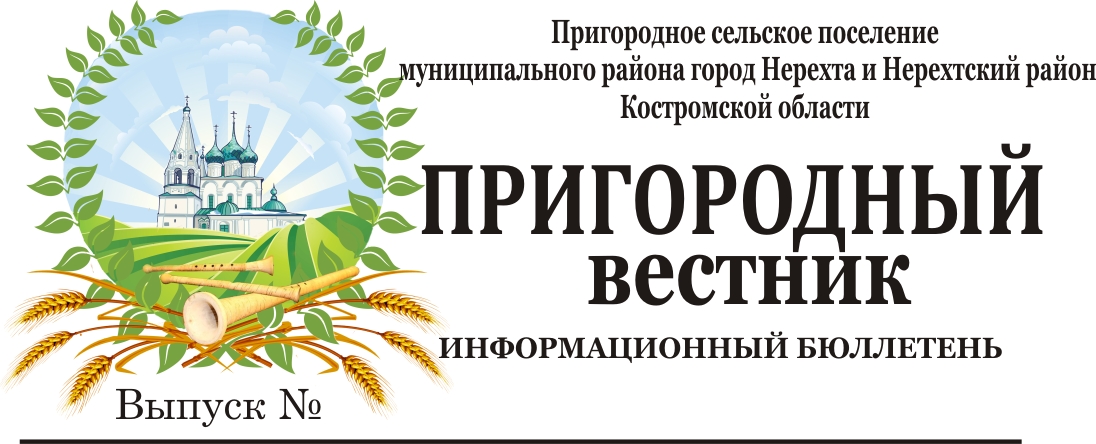 муниципального района город Нерехта и Нерехтский районКостромской областиПОСТАНОВЛЕНИЕот 10 января  2020  года                   №  1         На основании федерального закона от 28.12.2013 г. № 443-ФЗ «О Федеральной адресной системе и о внесении изменений в Федеральный закон «Об общих принципах организации местного самоуправления в Российской Федерации», Постановлением Правительства РФ от 19 ноября 2014 г. N 1221 "Об утверждении Правил присвоения, изменения и аннулирования адресов" (с изменениями и дополнениями), административного регламента предоставления муниципальной услуги "Присвоение адресов объектам адресации, изменение, аннулирование адресов» на территории Пригородного сельского поселения муниципального района город Нерехта и Нерехтский район Костромской области, утвержденного постановлением администрации Пригородного сельского поселения № 108 от 23.08.2017 г., руководствуясь Уставом Пригородного сельского поселения  муниципального района город Нерехта и Нерехтский район Костромской  области, рассмотрев заявление комитета экономики, земельных и имущественных отношений администрации муниципального района город Нерехта и Нерехтский район  о  присвоении адреса земельному участку,ПОСТАНОВЛЯЮ:Присвоить земельному участку площадью 675 кв. м. с условным номером 44:13:110403:ЗУ, вновь образуемому путем перераспределения земельного участка с кадастровым номером 44:13:110403:120, площадью 439 кв. м., расположенного по адресу: Костромская область, Нерехтский район,  Южное-1 (Пригородное) садовое некоммерческое товарищество, з/у 38, находящегося в частной собственности и земельного участка, находящегося в государственной собственности, площадью 236 кв.м., следующий адрес: Костромская область, Нерехтский район,  садовое некоммерческое товарищество Южное-1 (Пригородное),  з/у 38. Контроль за исполнением настоящего постановления возложить на главного специалиста по имущественным и земельным вопросам.Данное постановление вступает в силу с момента  его подписания.Глава Пригородного сельского поселения 				      А.Ю. МалковАдминистрация Пригородного сельского поселениямуниципального района город Нерехта и Нерехтский районКостромской областиПОСТАНОВЛЕНИЕот 10 января  2020  года                   №  2         На основании федерального закона от 28.12.2013 г. № 443-ФЗ «О Федеральной адресной системе и о внесении изменений в Федеральный закон «Об общих принципах организации местного самоуправления в Российской Федерации», Постановлением Правительства РФ от 19 ноября 2014 г. N 1221 "Об утверждении Правил присвоения, изменения и аннулирования адресов" (с изменениями и дополнениями), административного регламента предоставления муниципальной услуги "Присвоение адресов объектам адресации, изменение, аннулирование адресов» на территории Пригородного сельского поселения муниципального района город Нерехта и Нерехтский район Костромской области, утвержденного постановлением администрации Пригородного сельского поселения № 108 от 23.08.2017 г., руководствуясь Уставом Пригородного сельского поселения  муниципального района город Нерехта и Нерехтский район Костромской  области, рассмотрев заявление комитета экономики, земельных и имущественных отношений администрации муниципального района город Нерехта и Нерехтский район  о  присвоении адреса земельному участку,ПОСТАНОВЛЯЮ:Присвоить земельному участку площадью 1248 кв. м. с условным номером 44:13:110401:ЗУ, вновь образуемому путем перераспределения земельного участка с кадастровым номером 44:13:110401:25, площадью 1133 кв. м., расположенного по адресу: Костромская область, Нерехтский район,  д. Молоково, ул. Старая, д.11, находящегося в частной собственности и земельного участка, находящегося в государственной собственности, площадью 115 кв. м., следующий адрес: Российская Федерация, Костромская область, муниципальный район город Нерехта и Нерехтский район, Пригородное сельское поселение, д. Молоково, ул. Старая, участок  11. Контроль за исполнением настоящего постановления возложить на главного специалиста по имущественным и земельным вопросам.Данное постановление вступает в силу с момента  его подписания.Глава Пригородного сельского поселения 				      А.Ю. МалковАдминистрация Пригородного сельского поселениямуниципального района город Нерехта и Нерехтский районКостромской областиПОСТАНОВЛЕНИЕот 10 января 2020 года                        № 3         По результатам инвентаризации, проведенной администрацией Пригородного сельского поселения в соответствии с постановлением Правительства Российской Федерации от 22.05.2015 г. № 492 «О составе сведений об адресах, размещаемых в государственном адресном реестре, порядке межведомственного информационного взаимодействия при ведении государственного адресного реестра», руководствуясь Федеральными законами от 06.10.2003 № 131-ФЗ «Об общих принципах организации местного самоуправления в Российской Федерации», администрация Пригородного сельского поселенияПОСТАНОВЛЯЕТ:Внести в Федеральную информационную адресную систему отсутствующие данные по адресам, присвоенным до вступления в силу Постановления Правительства РФ от 19 ноября 2014 года № 1221 «Об утверждении правил присвоения, изменения и аннулирования адресов», согласно приложения.Настоящее постановление вступает в силу с момента подписания.Глава администрацииПригородного сельского поселения                                                  А.Ю.МалковАдминистрация Пригородного сельского поселениямуниципального района город Нерехта и Нерехтский районКостромской областиПОСТАНОВЛЕНИЕот 10 января  2020  года                        № 4Об утверждении плана работыадминистрации Пригородного сельскогопоселения муниципального района город Нерехта  и  Нерехтский район  Костромской области	1. План работы администрации Пригородного сельского поселения муниципального района город Нерехта и Нерехтский район Костромской области на 2020 год утвердить (прилагается).2.Специалистам администрации, руководителям бюджетных учреждений обеспечить выполнение основных направлений деятельности администрации Пригородного сельского поселения.Глава Пригородного сельского поселения:                                    А.Ю. Малков                                                                                                    Приложение:                                                                                       к постановлению  главы администрации                                                                                                          Пригородного сельского поселения                                                                                       муниципального района город Нерехта                                                                                          и Нерехтский район Костромской области                                                                                                                                от 10 января 2020 года № 4П Л  А  Н        Р  А   Б  О  Т  ЫАДМИНИСТРАЦИИ ПРИГОРОДНОГО СЕЛЬСКОГО ПОСЕЛЕНИЯМУНИЦИПАЛЬНОГО РАЙОНА ГОРОД НЕРЕХТА И НЕРЕХТСКИЙ РАЙОНКОСТРОМСКОЙ ОБЛАСТИ    НА 2020  ГОДПЛАНработы Совета ветеранов Пригородного сельского поселения  на 2020 годАдминистрация Пригородного сельского поселениямуниципального района город Нерехта и Нерехтский районКостромской областиПОСТАНОВЛЕНИЕот 10 января  2020 года     №4/1     В соответствии с Федеральным законом от 06.10.2003 N 131-ФЗ "Об общих принципах организации местного самоуправления в Российской Федерации", Бюджетным кодексом Российской Федерации, Федеральным законом от 27 июля 2010 г. N 210-ФЗ "Об организации предоставления государственных и муниципальных услуг", в целях повышения эффективности расходования бюджетных средств, открытости и общедоступности информации по предоставлению муниципальных услуг населению Пригородного сельского поселения муниципального района город Нерехта и Нерехтский районПОСТАНОВЛЯЮ:1. Утвердить Порядок формирования и ведения реестра муниципальных услуг Пригородного сельского поселения муниципального района город Нерехта и Нерехтский район (приложение № 1).2. Утвердить форму реестра муниципальных услуг Пригородного сельского поселения муниципального района город Нерехта и Нерехтский район (приложение № 2).3. Разместить настоящее постановление на официальном сайте Пригородного сельского поселения;4. Постановления №32 от 25.03.2014 г. «Об утверждении порядка формирования и ведения реестра муниципальных услуг» (в ред. Постановления №47 от 15.04.2014 года), №55 от 19.05.2014 г. «Об утверждении реестра муниципальных услуг Пригородного сельского поселения» признать утратившими силу.  5. Настоящее постановление вступает в силу со дня его официального опубликования (обнародования).6. Контроль за исполнением настоящего постановления оставляю за собой.Глава Пригородного сельского поселения                                  А.Ю. МалковПриложение №1                 Утверждено Постановлением администрации Пригородное сельское поселение                                                                                     от 10 января 2020г. №4/1Порядок формирования и ведения реестра муниципальных услуг Пригородного сельского поселения муниципального района город Нерехта и Нерехтский район1. Общие положения1.1. Порядок формирования и ведения реестра муниципальных услуг Пригородного сельского поселения муниципального района город Нерехта и Нерехтский район (далее - Порядок) регулирует деятельность по формированию и ведению реестра муниципальных услуг (далее - Реестр), предоставляемых администрацией Пригородного сельского поселения муниципального района город Нерехта и Нерехтский район и муниципальными учреждениями Пригородного сельского поселения муниципального района город Нерехта и Нерехтский район (далее - органы, предоставляющие услуги).1.2. Целью ведения реестра муниципальных услуг является оптимизация предоставления муниципальных услуг, обеспечение физических и юридических лиц достоверной информацией о предоставляемых администрацией Пригородного сельского поселения муниципального района город Нерехта и Нерехтский район муниципальных услугах, их объеме и качестве.1.3. Основные понятия, используемые в Порядке:1) муниципальная услуга - деятельность по реализации функций органа местного самоуправления, которая осуществляется по запросам заявителей в пределах полномочий органа, предоставляющего муниципальные услуги, по решению вопросов местного значения, установленных в соответствии с Федеральным законом от 6 октября 2003 года № 131-ФЗ «Об общих принципах организации местного самоуправления в Российской Федерации» и Уставом сельского поселения Сенцовский сельсовет Липецкого муниципального района;2) реестр муниципальных услуг - муниципальная информационная система, содержащая сведения о предоставляемых органами местного самоуправления, муниципальными учреждениями муниципальных услугах, предназначенные для предоставления в установленном порядке по запросам заинтересованных лиц.1.4. Ведение реестра муниципальных услуг осуществляется для решения следующих задач:1) обеспечение прав физических и юридических лиц на получение муниципальных услуг своевременно и в соответствии со стандартом предоставления муниципальных услуг;2) обеспечение предоставления полной, актуальной и достоверной информации о муниципальных услугах (функциях), предоставляемых населению и организациям;3) обеспечение предоставления муниципальных услуг в электронной форме в порядке и на условиях, предусмотренных действующим законодательством Российской Федерации;4) формирование информационной базы для оценки объемов расходных обязательств бюджета сельского поселения;5) обеспечение соответствия деятельности органов местного самоуправления сельского поселения по предоставлению муниципальных услуг требованиям действующего законодательства Российской Федерации, муниципальных правовых актов сельского поселения.2. Принципы формирования и ведения Реестра2.1. Формирование и ведение реестра муниципальных услуг осуществляется в соответствии со следующими принципами:1) единства требований к определению и включению муниципальных услуг (функций) в реестр муниципальных услуг;2) полноты описания и отражения муниципальных услуг в реестре муниципальных услуг;3) публичности реестра муниципальных услуг;4) обеспечения взаимосвязи требований ведения реестра муниципальных услуг с требованиями осуществления бюджетного процесса и формирования расходных обязательств бюджета сельского поселения;5) периодического пересмотра требований к перечню и описанию муниципальных услуг предусмотренных реестром муниципальных услуг, в целях увеличения их доступности для потребителей.3. Содержание Реестра3.1. Формирование и ведение реестра муниципальных услуг осуществляется на бумажном носителе и в электронной форме.3.2. Реестр муниципальных услуг Пригородного сельского поселения муниципального района город Нерехта и Нерехтский район (далее – Реестр) представляет собой систематизированный перечень сведений:1) о муниципальных услугах, предоставляемых органами местного самоуправления Пригородного сельского поселения муниципального района город Нерехта и Нерехтский район;2) об услугах, которые являются необходимыми и обязательными для предоставления муниципальных услуг и включены в перечень, утвержденный в соответствии с пунктом 3 части 1 статьи 9 Федерального закона от 27.07.2010г. № 210-ФЗ «Об организации предоставления государственных и муниципальных услуг»;3) об услугах, указанных в части 3 статьи 1 Федерального закона от 27.07.2010г. № 210-ФЗ «Об организации предоставления государственных и муниципальных услуг» и оказываемых муниципальными учреждениями и иными организациями, в которых размещается муниципальное задание (заказ), выполняемое (выполняемый) за счет средств местного бюджета;4) о принятых административных регламентах предоставления муниципальных услуг Пригородного сельского поселения муниципального района город Нерехта и Нерехтский район;5) иные сведения, состав которых устанавливается администрацией Пригородного сельского поселения муниципального района город Нерехта и Нерехтский район.3.3. Реестр содержит сведения о муниципальных услугах оказываемых органом местного самоуправления, которые регламентируются законодательными и иными нормативными актами, в том числе административными регламентами предоставления муниципальных услуг.3.4. Администрация поселения обеспечивает доступность содержащихся в Реестре сведений для любых лиц путем размещения его в сети Интернет на официальном сайте администрации Пригородного сельского поселения муниципального района город Нерехта и Нерехтский район.4. Формирование и ведение Реестра4.1. Формирование и ведение реестра муниципальных услуг на бумажном носителе осуществляется администрацией Пригородного сельского поселения муниципального района город Нерехта и Нерехтский район.4.2. Реестр муниципальных услуг имеет наименование «Реестр муниципальных услуг Пригородного сельского поселения муниципального района город Нерехта и Нерехтский район».4.3. Глава Пригородного сельского поселения муниципального района город Нерехта и Нерехтский район определяет должностное лицо, ответственное за формирование и предоставление сведений о муниципальных услугах для размещения в Реестре.4.4. В процессе формирования и ведения реестра муниципальных услуг на бумажном носителе ответственное должностное лицо осуществляет:1) сбор, обработку, учет, регистрацию, хранение данных, поступающих от специалистов администрации Пригородного сельского поселения муниципального района город Нерехта и Нерехтский район; 2) методическое обеспечение ведения реестра муниципальных услуг;3) организацию предоставления сведений из реестра муниципальных услуг;4) контроль за соблюдением правил ведения реестра муниципальных услуг;4.5. Реестр муниципальных услуг, формирование и ведение которого осуществляется на бумажном носителе, утверждается постановлением администрации Пригородного сельского поселения муниципального района город Нерехта и Нерехтский район.4.6. Сведения из реестра муниципальных услуг являются общедоступными и предоставляются ответственным должностным лицом потребителям муниципальных услуг по запросам в форме выписки из реестра муниципальных услуг.4.7. Сведения из реестра муниципальных услуг предоставляются потребителям муниципальной услуги бесплатно.4.8. Реестр муниципальных услуг, формирование и ведение которого осуществляется в электронной форме, подлежит размещению на едином портале государственных и муниципальных услуг в порядке, установленном действующим законодательством Российской Федерации. При несоответствии записей на бумажном носителе и информации в электронной форме приоритет имеет запись на бумажном носителе.4.9. Формирование сведений и их включение в реестр муниципальных услуг, формирование и ведение которого осуществляется в электронной форме, осуществляется ответственным должностным лицом администрации Пригородного сельского поселения муниципального района город Нерехта и Нерехтский район по направлениям деятельности. Ответственность за формирование сведений об услугах, оказываемых муниципальными учреждениями, в которых размещается муниципальное задание (заказ), выполняемое (выполняемый) за счет средств бюджета сельского поселения, предоставляемых в электронной форме, включенных в перечень, утвержденный Правительством Российской Федерации либо высшим исполнительным органом государственной власти субъекта Российской Федерации, несет администрация Пригородного сельского поселения муниципального района город Нерехта и Нерехтский район.5. Функции ответственных лиц за подготовку и предоставлений  сведений о муниципальных услугах (далее - ответственные лица)5.1.Специалисты администрации Пригородного сельского поселения муниципального района город Нерехта и Нерехтский район, предоставляющие муниципальные услуги:1) готовят и предоставляют ответственному должностному лицу по формированию и ведению Реестра сведения о внесении изменений в Реестр, исключении из Реестра муниципальных услуг с пояснительной запиской, которая в обязательном порядке должна содержать:а) наименование муниципальной услуги подлежащей включению, исключению, изменению или дополнению;б) содержание муниципальной услуги в случае включения новой услуги, новое описание содержания муниципальной услуги в случае внесения изменений;в) нормативное основание для включения, внесения изменений в содержание муниципальной услуги в Реестр, в случае исключения - нормативное основание для исключения из Реестра.2) систематически (не менее 1 раза в квартал) анализируют нормативные правовые акты Российской Федерации с целью выявления новых муниципальных услуг, способов их предоставления.5.2. Ответственное должностное лицо в течение трех рабочих дней со дня предоставления специалистами сведений о муниципальных услугах обеспечивает проверку на полноту сведений об этих услугах, а также на соответствие нормативным правовым актам, регулирующим исполнение муниципальных услуг.5.3. Если по результатам проверки нарушений не выявлено, принимается соответствующее постановление администрации Пригородного сельского поселения муниципального района город Нерехта и Нерехтский район и сведения о муниципальных услугах размещаются в Реестре.5.4. В случае если по результатам проверки выявлены нарушения, ответственное должностное лицо направляет специалисту, предоставляющему услуги уведомление о допущенных нарушениях с предложением по их устранению и о повторном представлении сведений.6. Функции ответственного должностного лица6.1. Ответственное должностное лицо в целях организации и осуществления деятельности по формированию и ведению Реестра:1) контролирует своевременность и соответствие установленной форме предоставленных сведений о муниципальных услугах;2) подготавливает заключение о возможности внесения изменений в Реестр в случаях выявления фактов предоставления органом избыточных и (или) дублирующих муниципальных услуг;3) подготавливает по запросу заинтересованных лиц сведения в виде выписки из Реестра или справки об отсутствии запрашиваемой информации;4) ежеквартально проводит анализ предоставляемых муниципальных услуг в целях поддержания Реестра в актуальном состоянии.6.2. В рамках выполнения установленных функций ответственное должностное лицо взаимодействует со специалистами администрации по вопросам ведения Реестра о муниципальных услугах.7. Ответственность7.1.Специалисты администрации Пригородного сельского поселения муниципального района город Нерехта и Нерехтский район, ответственные за подготовку и предоставление сведений о муниципальных услугах (функциях), несут персональную ответственность за полноту и достоверность сведений о муниципальных услугах (функциях), направляемых для размещения в Реестр, а также за соблюдение порядка и сроков их направления для размещения.Приложение №2                 Утверждено Постановлением администрации Пригородное сельское поселение                                                                                     от 10 января 2020г. №4/1Раздел 1. Перечень муниципальных услуг, предоставляемых органами местного самоуправления Пригородного сельского поселения муниципального района город Нерехта и Нерехтский район Костромской областиРаздел 2. Услуги, которые являются необходимыми и обязательными для предоставления муниципальных услуг и включены в перечень, утвержденный в соответствии с пунктом 3 части 1 статьи 9 Федерального закона от 27 июля 2010 г. №210-ФЗ «Об организации предоставления государственных и муниципальных услуг»Раздел 3. Перечень услуг, оказываемых муниципальными учреждениями и другими организациями, в которых размещается муниципальное задание (заказ), выполняемых за счет средств местного бюджетаАдминистрация Пригородного сельского поселениямуниципального района город Нерехта и Нерехтский районКостромской областиПОСТАНОВЛЕНИЕот 16 января 2020 года                        № 6         По результатам инвентаризации, проведенной администрацией Пригородного сельского поселения в соответствии с постановлением Правительства Российской Федерации от 22.05.2015 г. № 492 «О составе сведений об адресах, размещаемых в государственном адресном реестре, порядке межведомственного информационного взаимодействия при ведении государственного адресного реестра», руководствуясь Федеральными законами от 06.10.2003 № 131-ФЗ «Об общих принципах организации местного самоуправления в Российской Федерации», администрация Пригородного сельского поселенияПОСТАНОВЛЯЕТ:Внести в Федеральную информационную адресную систему отсутствующие данные по адресам, присвоенным до вступления в силу Постановления Правительства РФ от 19 ноября 2014 года № 1221 «Об утверждении правил присвоения, изменения и аннулирования адресов», согласно приложения.Настоящее постановление вступает в силу с момента подписания.Глава администрацииПригородного сельского поселения                                                А.Ю.Малков              Приложение к постановлениюот 16.01.2020 г. № 6СПИСОК ОБЪЕКТОВподлежащих добавлению в базу данных ФИАСАдминистрация Пригородного сельского поселениямуниципального района город Нерехта и Нерехтский районКостромской областиПОСТАНОВЛЕНИЕот 16 января 2020 года                        № 7         По результатам инвентаризации, проведенной администрацией Пригородного сельского поселения в соответствии с постановлением Правительства Российской Федерации от 22.05.2015 г. № 492 «О составе сведений об адресах, размещаемых в государственном адресном реестре, порядке межведомственного информационного взаимодействия при ведении государственного адресного реестра», руководствуясь Федеральными законами от 06.10.2003 № 131-ФЗ «Об общих принципах организации местного самоуправления в Российской Федерации», администрация Пригородного сельского поселенияПОСТАНОВЛЯЕТ:Внести в Федеральную информационную адресную систему отсутствующие данные по адресам, присвоенным до вступления в силу Постановления Правительства РФ от 19 ноября 2014 года № 1221 «Об утверждении правил присвоения, изменения и аннулирования адресов», согласно приложения.Настоящее постановление вступает в силу с момента подписания.Глава администрацииПригородного сельского поселения                                              А. Ю. МалковПриложение к постановлениюот 16.01.2020 г. № 7СПИСОК ОБЪЕКТОВподлежащих добавлению в базу данных ФИАСАдминистрация Пригородного сельского поселениямуниципального района город Нерехта и Нерехтский районКостромской областиПОСТАНОВЛЕНИЕот 23 января 2020 года                        № 9         По результатам инвентаризации, проведенной администрацией Пригородного сельского поселения в соответствии с постановлением Правительства Российской Федерации от 22.05.2015 г. № 492 «О составе сведений об адресах, размещаемых в государственном адресном реестре, порядке межведомственного информационного взаимодействия при ведении государственного адресного реестра», руководствуясь Федеральными законами от 06.10.2003 № 131-ФЗ «Об общих принципах организации местного самоуправления в Российской Федерации», администрация Пригородного сельского поселенияПОСТАНОВЛЯЕТ:Внести в Федеральную информационную адресную систему отсутствующие данные по адресам, присвоенным до вступления в силу Постановления Правительства РФ от 19 ноября 2014 года № 1221 «Об утверждении правил присвоения, изменения и аннулирования адресов», согласно приложения.Настоящее постановление вступает в силу с момента подписания.Глава Пригородного сельского поселения                                    А.Ю. МалковПриложение к постановлениюот 23.01.2020 г. № 9СПИСОК ОБЪЕКТОВподлежащих добавлению в базу данных ФИАСО присвоении адреса земельномуучастку с условным номером44:13:110403:ЗУО присвоении адреса земельномуучастку с условным номером44:13:110401:ЗУО внесении изменений в базу данных ФИАС№ п/пНаименование вопроса1.Вопросы, вносимые на рассмотрение Совета Депутатов1.1. О плане мероприятий по развитию территорий сельских поселений в Нерехтском муниципальном    районе1.2. О мероприятиях по подготовке жилищно-коммунального хозяйства и объектов бюджетной сферы к работе в осенне-зимний период 2020-2021 г.г.                   1.3.Об исполнении бюджета за 1 квартал 2020 г1.4.Об организации летнего отдыха детей, подростков и молодёжи.1.5. Об организации летнего отдыха и труда детей, подростков и молодёжи1.6. О работе Фёдоровского, Лавровского, Иголкинского, Григорцевского ДК, подготовке их к работе в осеннее-зимний период и мерах по улучшению культурного обслуживания1.7.Об исполнении бюджете за 2 квартал 2020 г1.8. О подготовке учреждений образования к новому учебному году1.9. О прогнозе социально-экономического развития МО Пригородное сельское поселение муниципального района город Нерехта и Нерехтский район1.10.О бюджете МО Пригородное сельское поселение муниципального района город Нерехта и Нерехтский район1.11.О формировании муниципального заказа на оказываемые услуги1.12.О рассмотрении вопроса по внесению изменений и дополнений в правоустанавливающие документы1.13. О развитии физической культуры и совершенствовании спортивно-массовой работы1.14.О внесении изменений в бюджет поселения на 2021 год с необходимыми расчётами1.15. Отчёт о работе ОКТОС1.16.О реализации Кодекса Костромской области об административных правонарушенияхВопросы для принятия постановлений и распоряжений2.1. О принятии в казну Пригородного сельского поселения объектов недвижимости2.2.О сохранности дорог в весенний период2.3.О мерах по организационному прохождению весеннего паводка2.4.О проведении месячника по пожарной безопасности на территории МО Пригородное сельское поселение2.5.О проведении месячника по санитарному состоянию населённых пунктов Пригородного с/п2.6.О мероприятиях по подготовке к празднованию 75-ой годовщины Победы в ВОВ  1941-1945г.г.2.7. О проведении Дня пожилых людей2.8. О выделении денежных средств на проведение мероприятийОбщие мероприятия3.1.Новогодние и Рождественские мероприятия3.2. Мероприятия посвящённые Дню защитника отечества3.3.Проводы Русской зимы (масленица)3.4.Мероприятия посвящённые празднику Весны и Труда3.5.Мероприятия, посвящённые 75-ой годовщины Победы в ВОВ 1941-.г.3.6. Праздник последнего звонка в школе3.7.Мероприятия, посвящённые Дню защиты детей3.8. Мероприятия, посвящённые Дню памяти и скорби3.9. День знаний3.10.Мероприятия, посвящённые Дню пожилых людей3.11Мероприятия, посвящённые Дню сельской женщины3.12.Мероприятия, посвящённые Дню матери3.13.Мероприятия, посвящённые Дню инвалида3.14. Подготовка и проведение Новогодних мероприятий3.15. Участие в спортивных мероприятиях, проходивших на территории района3.16. Чествование юбиляров- пенсионеров4. Работа комиссий 4.1. Жилищная комиссия4.2.Санитарная комиссияРабота общественных советов5.1.    Работа женсовета5.2. Совет ветеранов6.Работа с населением6.1. Собрание старост населённых пунктов, председателей ОКТОС6.2.Собрания граждан населённых пунктов6.3.Личный приём граждан главой администрации, специалистами администрации6.4. Работа по социальной защите населения6.5.Адресная помощь нуждающимся семьям 7.Учёба кадров7.1. Совещания со специалистами и работниками администрации Пригородного сельского поселения7.2. Участие в семинарах муниципального района и областной администрацииСрок исполнения1 квартал1 квартал2 квартал2 квартал2 кварталв течении года3 квартал3 квартал4 кварталВ течении года3 квартал3 квартал3 квартал4 квартал4 квартал4 квартал3 квартал1квартал2 квартал2 квартал2 квартал2 квартал3 кварталв течении года1 квартал1 квартал2 квартал2 квартал2 квартал2 квартал3 квартал3 квартал3квартал4 квартал4 квартал4 квартал4 квартал4 квартал4 кварталв течении годав течении годав течении годав течении годав течении годав течении годав течении годапо графикупостояннопо мере необходимостив течении годав течении годаОтветственныеГлава администрации Малков А.Ю.Заместитель главы администрацииКрутов В.Ю.Директор МУП «Пригородное ЖКХ»Соболев А.Л. Хромова Н.Ю. – гл. специалистДиректора школ, заведующие библиотекамиДиректора школ, зав. библиотеками, директора ДКЛохова М.В, Борцова Л.В., Макарова Т.К, Захаров А.Н.Гл. специалист Хромова Н.Ю.Директора школ:Гусева О.В.Червякова Н.Р.  Солдаткина Н.Л.Гл. специалистХромова Н.ЮГл. специалистХромова Н.Ю.Крутов В.Ю. – зам. главы администрацииконсультант-юристИнструкторы по спорту Оборин Д.Д., Лазарев А.Е.Главный специалист(финансист) Хромова Н.Ю. Председатели ОКТОС, Скотникова Е.С.- главный специалист по организационной работеГлавный специалист по организационной работе Е.С. СкотниковаГл. специалист Горячова Н.Е.В.Ю. КрутовВ.Ю. КрутовВ.Ю. КрутовВ.Ю. КрутовГлавный специалист по организационной работе Е.С. Скотникова, директора ДК, зав. библиотеками, специалисты на местахГлавный специалист по организационной работе Е.С. Скотникова, директора ДК, Советы ветерановГлавный специалист(финансист) Хромова Н.Ю.Школы, клубыШколы, клубыФёдоровский, Григорцевский, Лавровский, Иголкинский МарьинскийФёдоровский, Григорцевский, Лавровский, Иголкинский ДКМарьинский ДК Администрация, школы, клубы, библиотеки,Школы, клубыШколы, клубыШколы, клубыАдминистрация. Советы ветерановДиректора школ:Гусева О.В.Червякова Н.Р.  Солдаткина Н.Л.Администрация, клубы. ЖенсоветыАдминистрация, клубы. ЖенсоветыАдминистрация, клубы. ЖенсоветыАдминистрация,клубыШколы, клубыинструктора по спортуадминистрация, ДКпредседательЕ.С. СкотниковаПредседатель Крутов В.Ю. Председатель женсовета: Кроткова С.Н.Вильбергер Т.В, Налётов Р.Ф, Макарова Т.К.Администрация,старосты, председатели ОКТОСАдминистрацияГлава поселения,специалистыадминистрация,социальные работникисоциальные работникиГлава администрацииА.Ю. МалковАдминистрацияА.Ю. Малков№п/пНаименование мероприятияСрокисполненияОтветственные1.Заседание Совета ветеранов по разработке плана работы на 2020 годЯнварьПредседатели Совета ветеранов2.Обследование условий проживания и заболевших пенсионеровУчастие в акции «Ветеран живёт рядом»1 раз в кварталСоц. работникиСовет ветеранов3.Проведение профилактической работы по предупреждению правонарушений в неблагополучных семьях, обследование1 раз в кварталСоц. работникиУполномоченный участковый инспекторСовет ветеранов4.Проведение мероприятий по подготовке к празднованию: Дня защитника отечества (23.02.2020г), Международного женского дня (08.03.2020г), Дня Победы в ВОВ (09.05.2020 г), Дня пожилого человека (01.10.2020г), Дня матери, Дня семьи (оформление стендов, выставок, проведение концертов, чаепитий)По срокамДома культуры, Совет ветеранов, АдминистрацияПригородного сельского поселения5.Участие в мероприятиях, проводимых администрацией, ДК, пенсионным фондом, районным Советом ветерановПо срокамСовет ветеранов6.Участие в работе коордиционного Совета ветеранов при администрации  муниципального районаВ течении годаСовет ветерановОб утверждении порядка формирования иведения реестра муниципальных услуг №п/пНаименование муниципальной услугиОрган местного самоуправления, предоставляющий муниципальную услугуКатегории получателей (потребителей) муниципальной услугиНормативно-правовой акт, предусматривающий оказание муниципальной услуги, необходимых и обязательных услуг (дата, номер, наименование)№ п/пНаименование услугиОрган местного самоуправления, организующий предоставление услугиУчреждение (организация) предоставляющие услугуИнформация о принятом административном регламенте предоставления услугиРезультат предоставления услуги№ п/пНаименование услугиОрган местного самоуправления, разместившее (разместивший) муниципальное задание (заказ)Учреждение (организация), предоставляющие услугуИнформация о принятом административном регламенте предоставления услугиРезультат предоставления услугиО внесении изменений в базу данных ФИАС№ п/пАдрес объекта адресации, подлежащего добавлению1Российская Федерация, Костромская область, муниципальный район город Нерехта и Нерехтский район, Пригородное сельское поселение, с. Ковалёво, з/у 30, кадастровый номер 44:13:060501:78О внесении изменений в базу данных ФИАС№ п/пАдрес объекта адресации, подлежащего добавлению1Российская Федерация, Костромская область, муниципальный район город Нерехта и Нерехтский район, Пригородное сельское поселение, с. Григорцево, пл. Ленина, з/у 2, кадастровый номер 44:13:040101:993О внесении изменений в базу данных ФИАС№ п/пАдрес объекта адресации, подлежащего добавлению1Российская Федерация, Костромская область, муниципальный район город Нерехта и Нерехтский район, Пригородное сельское поселение, с. Марьинское, з/у 33а